Администрация Ермаковского районаПРЕСС-РЕЛИЗ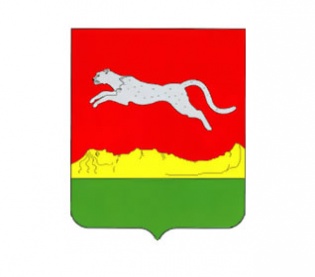 Авансовый платеж за ЖКУАвансовый платеж за ЖКУ поможет не остаться в должниках тем, кто уезжает из города в отпуск или на новогодние каникулы Специалисты городской системы расчетов и начислений за жилищно-коммунальные услуги напоминают, что оплатить услуги ЖКХ можно авансом.Для этого необходимо обратиться в Центр госуслуг/ГКУ ИС района, написать соответствующее заявление и получить авансовый единый платежный документ (ЕПД) за период от одного до шести последующих месяцев. Авансовый ЕПД формируется:- либо с «нулевыми» показателями воды;- либо исходя из среднемесячного потребления за прошлые периоды.Если выбираете второй вариант, то, по истечении авансового срока, вам будет произведен перерасчет.Но нужно быть готовыми к тому, что корректировка платежа может быть сделана как в меньшую, так и в большую сторону.